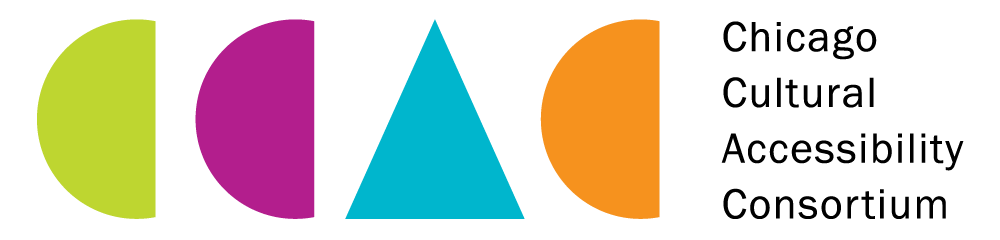 Creating an Access Plan ResourcesADA Checklist for Existing Facilities http://www.adachecklist.org/checklist.htmlNEA Brief Accessibility Checklist https://www.arts.gov/sites/default/files/BriefChecklist-Oct2014.pdfADA Accessibility Standards 2010 http://www.ada.gov/2010ADAstandards_index.htm  ADA National Network (Regional Centers) www.adata.org  Chicago Accessibility Code http://www.cityofchicago.org/city/en/depts/mopd/provdrs/comply.htmlCity of Chicago Mayor’s Office for People with Disabilities http://www.cityofchicago.org/city/en/depts/mopd.htmlGreat Lakes ADA Centerwww.adagreatlakes.orgIllinois Accessibility Code http://www.illinois.gov/cdb/business/codes/pages/illinoisaccessibilitycode.aspxThe Chicago Community Trust   ADA Compliance Guide for Nonprofits http://www.cct.org/wp-content/uploads/2015/05/RenewingADACommitment_0211.pdf